Решение                   с.Старое Алпарово                                КАРАР13 ноября 2023 года                                                                              № 79                                                                                 О бюджете Староалпаровскогосельского поселения Алькеевского муниципального района на 2024 год и на плановый период 2025 и 2026 годовВ соответствии с нормами Бюджетного кодекса Республики Татарстан и статьей 77 Устава Староалпаровского сельского поселения Алькеевского муниципального района, Совет Староалпаровского сельского поселения РЕШИЛ:1.Утвердить проект бюджета Староалпаровского сельского поселения на 2024 год и на плановый период 2025 и 2026 годов во первом чтении в следующей редакции:Статья 1  1. Утвердить основные характеристики бюджета Староалпаровского сельского поселения Алькеевского муниципального района на 2024 год:1) прогнозируемый общий объем доходов бюджета Староалпаровского сельского поселения Алькеевского муниципального района в сумме  2671,300 тыс. рублей;2) общий объем расходов бюджета Староалпаровского сельского поселения Алькеевского муниципального района в сумме 2671,300 тыс. рублей.3) размер дефицита бюджета Староалпаровского сельского поселения Алькеевского муниципального района в сумме 0,0 тыс. рублей.2. Утвердить основные характеристики бюджета Староалпаровского сельского поселения Алькеевского муниципального района на плановый период 2025 и 2026 годов:1) прогнозируемый общий объем доходов бюджета Староалпаровского сельского поселения Алькеевского муниципального района на 2025 год в сумме 2751,000тыс. рублей и на 2026 год в сумме 2824,400 тыс. рублей;2) общий объем расходов бюджета Староалпаровского сельского поселения Алькеевского муниципального района:- на 2025 год в сумме 2751,000 тыс. рублей, в том числе условно утвержденные расходы в сумме 68,800 тыс. рублей;- на 2026 год в сумме 2824,400 тыс. рублей, в том числе условно утвержденные расходы в сумме  141,200 тыс. рублей.3) размер дефицита бюджета Староалпаровского сельского поселения Алькеевского муниципального района на 2025 год в сумме 0,0 тыс. рублей и  на 2026 год в сумме 0,0 тыс. рублей.3. Утвердить источники финансирования дефицита бюджета Староалпаровского сельского поселения Алькеевского муниципального района  на 2024 год согласно приложению №1 к настоящему Решению, на плановый период 2025 и 2026 годов согласно приложению №2 к настоящему Решению.Статья 21. Установить по состоянию на 1 января 2024 года верхний предел внутреннего муниципального долга Староалпаровского сельского поселения Алькеевского муниципального района  в сумме 0,0 тыс. рублей, в том числе верхний предел муниципального внутреннего долга по муниципальным гарантиям в валюте Российской Федерации 0,0 тыс. рублей. 2. Установить по состоянию на 1 января 2026 года верхний предел внутреннего муниципального долга Староалпаровского сельского поселения Алькеевского муниципального района в сумме 0,0 тыс. рублей, в том числе верхний предел муниципального внутреннего долга по муниципальным гарантиям в валюте Российской Федерации 0,0 тыс. рублей. 3. Установить по состоянию на 1 января 2027 года верхний предел внутреннего муниципального долга Староалпаровского сельского поселения Алькеевского муниципального района   в сумме 0,0 тыс. рублей, в том числе верхний предел муниципального внутреннего долга по муниципальным гарантиям в валюте Российской Федерации 0,0 тыс. рублей. Статья 3Учесть в бюджете Староалпаровского сельского поселения Алькеевского муниципального района прогнозируемые объемы доходов на 2024 год согласно приложению №3 к настоящему Решению, на плановый период 2025 и 2026 годов согласно приложению №4 к настоящему Решению.Статья 41. Утвердить распределение бюджетных ассигнований по разделам и подразделам, целевым статьям и группам видов расходов классификации расходов бюджета Староалпаровского сельского поселения на 2024 год согласно приложению  №5  к настоящему Решению, на плановый период 2025 и 2026 годов согласно приложению №6 к настоящему Решению.2. Утвердить ведомственную структуру расходов Староалпаровского сельского поселения Алькеевского муниципального района на 2024 год согласно приложению №7  к настоящему Решению, на плановый период 2025 и 2026 годов согласно приложению №8 к настоящему Решению.3. Утвердить общий объем бюджетных ассигнований бюджета Староалпаровского сельского поселения Алькеевского муниципального района, направляемых на исполнение публичных нормативных обязательств на 2024 год в сумме 0,0 тыс. рублей, на 2025 год 0,0 тыс. рублей  и на 2026 год 0,0 тыс. рублей.Статья 51. Учесть в бюджете Староалпаровского сельского поселения объем субвенции на реализацию полномочий по осуществлению первичного воинского учета на территориях, на которых отсутствуют военные комиссариаты, из бюджета Алькеевского муниципального района на 2024 год в сумме 152,394 тыс. руб.2. Учесть в бюджете Староалпаровского сельского поселения объем субвенции на реализацию полномочий по осуществлению первичного воинского учета на территориях, на которых отсутствуют военные комиссариаты, из бюджета Алькеевского муниципального района на 2024 год в сумме 167,784тыс. руб.3. Учесть в бюджете Староалпаровского сельского поселения объем субвенции на реализацию полномочий по осуществлению первичного воинского учета на территориях, на которых отсутствуют военные комиссариаты, из бюджета Алькеевского муниципального района на 2025 год в сумме 183,890 тыс. руб.Статья 61. Учесть в бюджете Староалпаровского сельского поселения Алькеевского муниципального района объем дотации на выравнивание бюджетной обеспеченности поселений, получаемую из бюджета Алькеевского муниципального района на 2024 год в сумме  ___тыс. рублей. 2.Учесть в бюджете Староалпаровского сельского поселения Алькеевского муниципального района объем дотации на выравнивание бюджетной обеспеченности поселений, получаемую из бюджета Алькеевского муниципального района на 2025 год в сумме ___ тыс. рублей.3. Учесть в бюджете Староалпаровского сельского поселения Алькеевского муниципального района объем дотации на выравнивание бюджетной обеспеченности поселений, получаемую из бюджета Алькеевского муниципального района на 2026 год в сумме ____ тыс. рублей.Статья 7Утвердить объем межбюджетных субсидий, подлежащих перечислению из бюджета Староалпаровского сельского поселения Алькеевского муниципального района в бюджет Республики Татарстан в соответствии со статьей 44.10 Бюджетного кодекса Республики Татарстан на 2024 год  тыс. рублей, на 2025 год в сумме ___ тыс. рублей и на 2026 год в сумме ___ тыс. рублей.Статья 8Органы местного самоуправления Староалпаровского сельского поселения Алькеевского муниципального района  не вправе принимать в 2024 году решения, приводящие к увеличению численности муниципальных служащих, а также работников органов местного самоуправления и муниципальных казенных учреждений. Статья 9Остатки средств бюджета Староалпаровского сельского поселения на 1 января 2024 года в объеме, не превышающем сумму остатка неиспользованных бюджетных ассигнований на оплату заключенных от имени Исполнительного комитета Староалпаровского сельского поселения Алькеевского муниципального района муниципальных контрактов на поставку товаров, выполненных работ, оказание услуг, подлежащих в соответствии с условиями этих муниципальных контрактов оплате в 2023 году, направляются в 2024 году на увеличение соответствующих бюджетных ассигнований на указанные цели в случае принятия Исполнительным комитетом Староалпаровского сельского поселения Алькеевского муниципального района соответствующего решения.Статья 10Территориальное отделение Департамента казначейства Министерства финансов Республики Татарстан по Алькеевскому району осуществляет отдельные функции по исполнению бюджета Староалпаровского сельского поселения Алькеевского муниципального района  в соответствии с заключенными соглашениями. Статья 11Настоящее  Решение вступает в силу с 1 января 2024 года.Обнародовать настоящее Решение на информационном стенде в здании Исполнительного комитета с Староалпаровского ельского поселения Алькеевского муниципального района, расположенного по адресу: Республика Татарстан, Алькеевский муниципальный район, с.Старое Алпарово, улица Северная, д.29.Настоящее Решение опубликовать на официальном сайте Алькеевского муниципального района Республики Татарстан и на официальном портале правовой информации Республики Татарстан http://pravo.tatarstan.ru.Председатель Совета Староалпаровскогосельского поселения Алькеевского муниципального района                                         Р.Р.Салахов      				                                          Приложение № 1                                                                                  к решению Совета Староалпаровского                                                                                                             Алькеевского муниципального района «О бюджете Староалпаровского сельского поселения Алькеевского муниципального района на 2024 год и  на плановый период2025 год и 2026годов»ИСТОЧНИКИфинансирования дефицита бюджета Староалпаровского сельского поселенияАлькеевского муниципального района на 2024 год                                                                                                                                  (тыс. руб.) Приложение № 2к решению Совета Староалпаровского сельского поселенияАлькеевского муниципального района              «О бюджете Староалпаровского сельского поселения Алькеевского муниципального районана 2024 год и на плановый период 2025 и 2026 годов»ИСТОЧНИКИфинансирования дефицита бюджета Староалпаровского сельского поселенияАлькеевского муниципального района на плановый период 2025и 2026 годов                                                                                                                                  (тыс. руб.)	Приложение№3                                                                                 к решению Совета Староалпаровского сельского поселенияАлькеевского муниципального района              «О бюджете Староалпаровского сельского поселения Алькеевского муниципального районана 2024 год и  на плановый период 2025 и 2026 годов»Прогнозируемые объемы доходов бюджетаСтароалпаров  ского сельского поселенияАлькеевского муниципального района на 2024 год                                                                                                               (тыс. руб.)                  Приложение № 4                                                                          к решению Совета Староалпаровского                                                           сельского поселенияАлькеевского муниципального района              «О бюджете Староалпаровского сельского поселения Алькеевского муниципального районана 2024 год и на плановый период 2025 и 2026 годов»Прогнозируемые объемы доходов бюджетаСтароалпаровского сельского поселенияАлькеевского муниципального района на плановый период 2025 и 2026  годов                                                                                                              (тыс. руб.)Приложение № 5к решению Совета Староалпаровского сельского поселенияАлькеевского муниципального района              «О бюджете Староалпаровского сельского поселения Алькеевского муниципального районана 2024 год и на плановый период 2025 и 2026 годов»РАСПРЕДЕЛЕНИЕбюджетных ассигнований по разделам и подразделам, целевым статьям и группам видов расходов классификации расходов бюджета Староалпаровского сельского поселенияАлькеевского муниципального района на 2024 год                                                                                                        (тыс. руб.)Приложение №6к решению Совета Староалпаровского сельского поселенияАлькеевского муниципального района              «О бюджете Староалпаровского сельского поселения Алькеевского муниципального районана 2024 год и на плановый период 2025 и 2026 годов»РАСПРЕДЕЛЕНИЕбюджетных ассигнований по разделам и подразделам, целевым статьям и группам видов расходов классификации расходов бюджета Староалпаровского сельского поселенияАлькеевского муниципального района на плановый период 2025 и 2026 годов                                                                                                        (тыс. руб.)Приложение №7к решению Совета Староалпаровского сельского поселенияАлькеевского муниципального района «О бюджете Староалпаровского сельского поселения Алькеевского муниципального районана 2024 год и на плановый период 2025 и 2026 годов»Ведомственная структура расходов бюджетаСтароалпаровского сельского поселенияАлькеевского муниципального района на 2024 год                                                                                                                      (тыс. руб.)    Приложение №8 к решению Совета Староалпаровского сельского поселенияАлькеевского муниципального района «О бюджете Староалпаровского сельского поселения Алькеевского муниципального районана 2024 год и на плановый период 2025 и 2026 годов»Ведомственная структура расходов бюджетаСтароалпаровского сельского поселенияАлькеевского муниципального района на плановый период 2025 и 2026 годов                                                                                                                      (тыс. руб.)Код показателяНаименование показателяСуммахИсточники финансирования дефицита бюджетов - всего0,001 05 00 00 00 0000 000                                                                                          Изменение остатков средств на счетах по учету средств бюджета0,001 00 00 00 00 0000 000Источники внутреннего финансирования дефицитов бюджета- 2671,30001 05 00 00 00 0000 500Увеличение остатков средств бюджетов- 2671,30001 05 02 01 10 0000 510Увеличение прочих остатков денежных средств бюджетов сельских поселений- 2671,30001 00 00 00 00 0000 000Источники внутреннего финансирования дефицитов бюджета2671,30001 05 00 00 00 0000 600Уменьшение остатков средств бюджетов2671,30001 05 02 01 10 0000 610Уменьшение прочих остатков денежных средств бюджетов сельских поселений2671,300Код показателяНаименование показателяСумма 2025 г.Сумма 2026 г.хИсточники финансирования дефицита бюджетов - всего0,00,001 05 00 00 00 0000 000                                                                                          Изменение остатков средств на счетах по учету средств бюджета0,00,001 00 00 00 00 0000 000Источники внутреннего финансирования дефицитов бюджета- 2751,000-2824,40001 05 00 00 00 0000 500Увеличение остатков средств бюджетов- 2751,000	-2824,40001 05 02 01 10 0000 510Увеличение прочих остатков денежных средств бюджетов сельских поселений- 2751,000-2824,40001 00 00 00 00 0000 000Источники внутреннего финансирования дефицитов бюджета2751,0002824,40001 05 00 00 00 0000 600Уменьшение остатков средств бюджетов2751,0002824,40001 05 02 01 10 0000 610Уменьшение прочих остатков денежных средств бюджетов сельских поселений2751,0002824,400Наименование показателяК Б КСуммаНалоговые и неналоговые доходы10000000000000000374,0Налог на доходы физических лиц1010200001000011072,0Налог на доходы физических лиц с доходов, источником которых является налоговый агент, за исключением доходов, в отношении которых исчисление и уплата налога осуществляются в соответствии со статьями 227, 227.1 и 228 Налогового кодекса Российской Федерации1010201001000011072,0Налоги на совокупный доход1050000000000000025,0Единый сельскохозяйственный налог1050300001000011025,0Налог на имущество физических лиц1060100000000011050,0Налог на имущество физических лиц, взимаемый по ставкам, применяемым к объектам налогообложения, расположенным в границах сельских поселений1060103010000011050,0Земельный налог10606000000000110210,0Земельный налог с организаций, обладающих земельным участком, расположенным в границах сельских поселений1060603310000011057,0Земельный налог с физических лиц, обладающих земельным участком, расположенным в границах сельских поселений10606043100000110153,0Доходы от использования имущества, находящегося в государственной и муниципальной собственности1110000000000000017,0Доходы от сдачи в аренду имущества, составляющего казну сельских поселений (за исключением земельных участков)1110507510000012017,0Безвозмездные поступления 200000000000000002297,300Безвозмездные поступления от других бюджетов бюджетной системы Российской Федерации202000000000000002297,300Дотации бюджетам бюджетной системы Российской Федерации202100000000001502284,4Дотации бюджетам сельских поселений на выравнивание бюджетной обеспеченности из бюджетов муниципальных районов2021600110000015012,9Субвенции бюджетам бюджетной системы Российской Федерации20230000000000150152,394Субвенции бюджетам сельских поселений на осуществление первичного воинского учета органами местного самоуправления поселений, муниципальных районов и городских округов20235118100000150152,394Всего доходов:2671,300Наименование показателяК Б К2025 г.2026 г.Налоговые и неналоговые доходы10000000000000000383,00392,0Налог на доходы физических лиц1010200001000011078,084,0Налог на доходы физических лиц с доходов, источником которых является налоговый агент, за исключением доходов, в отношении которых исчисление и уплата налога осуществляются в соответствии со статьями 227, 227.1 и 228 Налогового кодекса Российской Федерации10102010010000110     78,084,0Налоги на совокупный доход1050000000000000026,027,0Единый сельскохозяйственный налог1050300001000011026,027,0Налог на имущество физических лиц1060100000000011052,054,0Налог на имущество физических лиц, взимаемый по ставкам, применяемым к объектам налогообложения, расположенным в границах сельских поселений1060103010000011052,054,0Земельный налог10606000000000110210,0210,0Земельный налог с организаций, обладающих земельным участком, расположенным в границах сельских поселений1060603310000011057,057,0Земельный налог с физических лиц, обладающих земельным участком, расположенным в границах сельских поселений10606043100000110153,0153,0Доходы от использования имущества, находящегося в государственной и муниципальной собственности1110000000000000017,017,0Доходы от сдачи в аренду имущества, составляющего казну сельских поселений (за исключением земельных участков)1110507510000012017,017,0Безвозмездные поступления 200000000000000002368,0002432,400Безвозмездные поступления от других бюджетов бюджетной системы Российской Федерации202000000000000002368,0002432,400Дотации бюджетам бюджетной системы Российской Федерации202100000000001502355,62428,5Дотации бюджетам сельских поселений на выравнивание бюджетной обеспеченности из бюджетов муниципальных районов2021600110000015012,43,9Субвенции бюджетам бюджетной системы Российской Федерации  20230000000000150167,784183,890Субвенции бюджетам сельских поселений на осуществление первичного воинского учета органами местного самоуправления поселений, муниципальных районов и городских округов20235118100000150167,784183,890Всего доходов2751,0002824,400РазделПод-разделЦелеваястатьяВидрасхо-довСуммаОбщегосударственные вопросы01  1616,5Функционирование высшего должностного лица сельского поселения0102540,2Глава сельского поселения01029900002030540,2Расходы на выплаты персоналу в целях обеспечения выполнения функций государственными (муниципальными) органами, казенными учреждениями, органами управления государственными внебюджетными фондами01029900002030100540,2Функционирование исполнительного органа сельского поселения0104603,8Центральный аппарат01049900002040603,8Расходы на выплаты персоналу в целях обеспечения выполнения функций государственными (муниципальными) органами, казенными учреждениями, органами управления государственными внебюджетными фондами01049900002040100471,3Закупка товаров, работ и услуг для государственных (муниципальных) нужд01049900002040200123,3Иные бюджетные ассигнования01049900002040800Другие общегосударственные вопросы0113472,5Уплата налога на имущество организаций и земельного налога01139900002950Иные бюджетные ассигнования01139900002950800Обеспечение деятельности подведомственных учреждений01139900029900472,5Расходы на выплаты персоналу в целях обеспечения выполнения функций государственными (муниципальными) органами, казенными учреждениями, органами управления государственными внебюджетными фондами01139900029900100   454,3Закупка товаров, работ и услуг для государственных (муниципальных) нужд0113990002990020018,2Страхование муниципальных служащих011399000924101,8Закупка товаров, работ и услуг для государственных (муниципальных) нужд011399000924102001,8Диспансеризация муниципальных служащих011399000970807,4Закупка товаров, работ и услуг для государственных (муниципальных) нужд011399000970802007,4Национальная оборона02152,394Осуществление первичного воинского учета на территориях, где отсутствуют военные комиссариаты за счет средств ФБ02039900051180152,394Расходы на выплаты персоналу в целях обеспечения выполнения функций государственными (муниципальными) органами, казенными учреждениями, органами управления государственными внебюджетными фондами02039900051180100141,194Закупка товаров, работ и услуг для государственных (муниципальных) нужд0203990005118020011,200Национальная экономика04Водное хозяйство0406175,8Расходы на содержание и ремонт гидротехнических сооружений04069900090430175,8Закупка товаров, работ и услуг для государственных (муниципальных) нужд04069900090430200175,8Дорожное хозяйство040980,0Строительство, содержание и ремонт автомобильных дорог и инженерных сооружений на них в границах сельских поселений в рамках благоустройства0409990007802080,0Закупка товаров, работ и услуг для государственных (муниципальных) нужд0409990007802020080,0Жилищно-коммунальное хозяйство05879,0Благоустройство населенных пунктов0503879,0Уличное освещение05039900078010460,0Закупка товаров, работ и услуг для государственных (муниципальных) нужд05039900078010200460,0Озеленение05039900078030Закупка товаров, работ и услуг для государственных (муниципальных) нужд05039900078030200Организация и содержание мест захоронения05039900078040Закупка товаров, работ и услуг для государственных (муниципальных) нужд0503 9900078040200Прочие работы по благоустройству05039900078050314,0Закупка товаров, работ и услуг для государственных (муниципальных) нужд05039900078050200314,0Сбор и утилизация и содержание захоронений ТБО0503990007806015,0Закупка товаров, работ и услуг для государственных (муниципальных) нужд0503 9900078060200    15,0Содержание и благоустройство парков и скверов0503990007807010,0Закупка товаров, работ и услуг для государственных (муниципальных) нужд0503990007807020010,0Межбюджетные трансферты общего характера бюджетам бюджетной системы Российской Федерации и муниципальных образований14Прочие межбюджетные трансферты общего характера1403Межбюджетные субсидии, подлежащие перечислению из местных бюджетов в бюджет РТ в соответствии со статьей 44.10 БК РТ («отрицательные трансферты»)14039900020860Межбюджетные трансферты14039900020860500Всего расходов:2671,300РазделПод-разделЦелеваястатьяВидрасхо-дов2025 г.2026 г.Общегосударственные вопросы011675,21730,6Функционирование высшего должностного лица сельского поселения	0102   546,2   552,2Глава сельского поселения01029900002030546,2552,2Расходы на выплаты персоналу в целях обеспечения выполнения функций государственными (муниципальными) органами, казенными учреждениями, органами управления государственными внебюджетными фондами0102	9900002030100546,2552,2Функционирование исполнительного органа сельского поселения0104637,8667,8Центральный аппарат01049900002040637,8667,8Расходы на выплаты персоналу в целях обеспечения выполнения функций государственными (муниципальными) органами, казенными учреждениями, органами управления государственными внебюджетными фондами01049900002040100471,3471,3Закупка товаров, работ и услуг для государственных (муниципальных) нужд01049900002040200157,3187,3Иные бюджетные ассигнования01049900002040800Другие общегосударственные вопросы0113491,2510,6Уплата налога на имущество организаций и земельного налога01139900002950Иные бюджетные ассигнования01139900002950800Обеспечение деятельности подведомственных учреждений01139900029900491,2510,6  Расходы на выплаты персоналу в целях обеспечения выполнения функций государственными (муниципальными) органами, казенными учреждениями, органами управления государственными внебюджетными фондами	01139900029900100   454,3454,3Закупка товаров, работ и услуг для государственных (муниципальных) нужд0113990002990020036,555,9Страхование муниципальных служащих011399000924101,81,8Закупка товаров, работ и услуг для государственных (муниципальных) нужд011399000924102001,81,8Диспансеризация муниципальных служащих011399000970807,47,4Закупка товаров, работ и услуг для государственных (муниципальных) нужд01	139900097080	200     7,47,4Национальная оборона02167,784183,890Осуществление первичного воинского учета на территориях, где отсутствуют военные комиссариаты за счет средств ФБ02039900051180167,784183,890Расходы на выплаты персоналу в целях обеспечения выполнения функций государственными (муниципальными) органами, казенными учреждениями, органами управления государственными внебюджетными фондами02	039900051180100156,584172,690Закупка товаров, работ и услуг для государственных (муниципальных) нужд0203990005118020011,20011,200Национальная экономика04175,8175,8Водное хозяйство0406175,8175,8Расходы на содержание и ремонт гидротехнических сооружений04069900090430175,8175,8Закупка товаров, работ и услуг для государственных (муниципальных) нужд	04069900090430200Дорожное хозяйство040960,060,0Строительство, содержание и ремонт автомобильных дорог и инженерных сооружений на них в границах сельских поселений в рамках благоустройства0409990007802060,060,0Закупка товаров, работ и услуг для государственных (муниципальных) нужд0409990007802020060,060,0Жилищно-коммунальное хозяйство05831,2776,8Благоустройство населенных пунктов0503831,2776,8Уличное освещение05039900078010   460,0460,0Закупка товаров, работ и услуг для государственных (муниципальных) нужд05039900078010200460,0460,0Озеленение05039900078030Закупка товаров, работ и услуг для государственных (муниципальных) нужд05039900078030200Организация и содержание мест захоронения05039900078040Закупка товаров, работ и услуг для государственных (муниципальных) нужд05	03 9900078040200Прочие работы по благоустройству05039900078050271,2216,8Закупка товаров, работ и услуг для государственных (муниципальных) нужд05	039900078050	200271,2216,8Сбор и утилизация и содержание захоронений ТБО0503990007806040,040,0Закупка товаров, работ и услуг для государственных (муниципальных) нужд0503 990007806020040,0      40,0Содержание и благоустройство парков и скверов05039900078070Закупка товаров, работ и услуг для государственных (муниципальных) нужд05039900078070200Межбюджетные трансферты общего характера бюджетам бюджетной системы Российской Федерации и муниципальных образований14Прочие межбюджетные трансферты общего характера1403Межбюджетные субсидии, подлежащие перечислению из местных бюджетов в бюджет РТ в соответствии со статьей 44.10 БК РТ («отрицательные трансферты»)14039900020860Межбюджетные трансферты14039900020860500     Всего расходов (без условно утвержденных расходов):2751,0002824,400Ведом-ствоРазделПод-разделЦелеваястатьяВидрасхо-довСумма815 Исполнительный комитет Староалпаровского сельского поселения Алькеевского муниципального района815 Исполнительный комитет Староалпаровского сельского поселения Алькеевского муниципального района815 Исполнительный комитет Староалпаровского сельского поселения Алькеевского муниципального района815 Исполнительный комитет Староалпаровского сельского поселения Алькеевского муниципального района815 Исполнительный комитет Староалпаровского сельского поселения Алькеевского муниципального района815 Исполнительный комитет Староалпаровского сельского поселения Алькеевского муниципального района815 Исполнительный комитет Староалпаровского сельского поселения Алькеевского муниципального районаОбщегосударственные вопросы810011616,5Функционирование высшего должностного лица сельского поселения8100102540,2Глава сельского поселения81001029900002030540,2Расходы на выплаты персоналу в целях обеспечения выполнения функций государственными (муниципальными) органами, казенными учреждениями, органами управления государственными внебюджетными фондами81001029900002030100540,2Функционирование исполнительного органа сельского поселения8100104603,8Центральный аппарат81001049900002040603,8Расходы на выплаты персоналу в целях обеспечения выполнения функций государственными (муниципальными) органами, казенными учреждениями, органами управления государственными внебюджетными фондами81001049900002040100471,3Закупка товаров, работ и услуг для государственных (муниципальных) нужд81001049900002040200123,3Иные бюджетные ассигнования81001049900002040800Другие общегосударственные вопросы8100113472,5Уплата налога на имущество организаций и земельного налога810011399000029500,0Иные бюджетные ассигнования810011399000029508000,0Обеспечение деятельности подведомственных учреждений81001139900029900472,5Расходы на выплаты персоналу в целях обеспечения выполнения функций государственными (муниципальными) органами, казенными учреждениями, органами управления государственными внебюджетными фондами81001139900029900100   454,3Закупка товаров, работ и услуг для государственных (муниципальных) нужд8100113990002990020018,2Страхование муниципальных служащих1   810011399000924101,8Закупка товаров, работ и услуг для государственных (муниципальных) нужд810	011399000924102001,8Диспансеризация муниципальных служащих810011399000970807,4Закупка товаров, работ и услуг для государственных (муниципальных) нужд810	011399000970802007,4Национальная оборона02152,394Осуществление первичного воинского учета на территориях, где отсутствуют военные комиссариаты за счет средств ФБ81002039900051180152,394Расходы на выплаты персоналу в целях обеспечения выполнения функций государственными (муниципальными) органами, казенными учреждениями, органами управления государственными внебюджетными фондами81002039900051180100141,194Закупка товаров, работ и услуг для государственных (муниципальных) нужд8   81002039900051180200   11,200Национальная экономика81004175,8Водное хозяйство8100406175,8Расходы на содержание и ремонт гидротехнических сооружений81004069900090430175,8Закупка товаров, работ и услуг для государственных (муниципальных) нужд810040699000904302000Дорожное хозяйство810040980,0Строительство, содержание и ремонт автомобильных дорог и инженерных сооружений на них в границах  сельских поселений в рамках благоустройства8100409990007802080,0Закупка товаров, работ и услуг для государственных (муниципальных) нужд8   8100409990007802020080,0Жилищно-коммунальное хозяйство81005    831,2Благоустройство населенных пунктов8100503    831,2Уличное освещение81005039900078010460,0Закупка товаров, работ и услуг для государственных (муниципальных) нужд81005039900078010200460,0Озеленение81005039900078030Закупка товаров, работ и услуг для государственных (муниципальных) нужд8100503 9900078030200Организация и содержание мест захоронения81005039900078040Закупка товаров, работ и услуг для государственных (муниципальных) нужд8100503 9900078040200Прочие работы по благоустройству81005039900078050314,0Закупка товаров, работ и услуг для государственных (муниципальных) нужд81005039900078050200314,0Сбор и утилизация и содержание захоронений ТБО8100503990007806015,0Закупка товаров, работ и услуг для государственных (муниципальных) нужд8100503 990007806020015,0Содержание и благоустройство парков и скверов8100503990007807010,0Закупка товаров, работ и услуг для государственных (муниципальных) нужд8100503990007807020010,0Межбюджетные трансферты общего характера бюджетам бюджетной системы Российской Федерации и муниципальных образований81014      0Прочие межбюджетные трансферты общего характера81014030Межбюджетные субсидии, подлежащие перечислению из местных бюджетов в бюджет РТ в соответствии со статьей 44.10 БК РТ («отрицательные трансферты»)810140399000208600Межбюджетные трансферты810140399000208605000Всего расходов:2670,300Ведом-ствоРазделПод-разделЦелеваястатьяВидрасхо-дов2025 г.2026 г.	815 Исполнительный комитет Староалпаровского сельского поселения Алькеевского муниципального района	815 Исполнительный комитет Староалпаровского сельского поселения Алькеевского муниципального района	815 Исполнительный комитет Староалпаровского сельского поселения Алькеевского муниципального района	815 Исполнительный комитет Староалпаровского сельского поселения Алькеевского муниципального района	815 Исполнительный комитет Староалпаровского сельского поселения Алькеевского муниципального района	815 Исполнительный комитет Староалпаровского сельского поселения Алькеевского муниципального района	815 Исполнительный комитет Староалпаровского сельского поселения Алькеевского муниципального района	815 Исполнительный комитет Староалпаровского сельского поселения Алькеевского муниципального районаОбщегосударственные вопросы810011675,21730,6Функционирование высшего должностного лица сельского поселения810	0102546,2552,2Глава сельского поселения81001029900002030546,2552,2Расходы на выплаты персоналу в целях обеспечения выполнения функций государственными (муниципальными) органами, казенными учреждениями, органами управления государственными внебюджетными фондами81001029900002030100546,2552,2Функционирование исполнительного органа сельского поселения8100104637,8667,8Центральный аппарат81001049900002040637,8667,8Расходы на выплаты персоналу в целях обеспечения выполнения функций государственными (муниципальными) органами, казенными учреждениями, органами управления государственными внебюджетными фондами81001049900002040100471,3471,3Закупка товаров, работ и услуг для государственных (муниципальных) нужд81001049900002040200157,3187,3Иные бюджетные ассигнования8100104990000204080000Другие общегосударственные вопросы8100113491,2510,6Уплата налога на имущество организаций и земельного налога8100113990000295000Иные бюджетные ассигнования8100113990000295080000Обеспечение деятельности подведомственных учреждений81001139900029900491,2510,6Расходы на выплаты персоналу в целях обеспечения выполнения функций государственными (муниципальными) органами, казенными учреждениями, органами управления государственными внебюджетными фондами81001139900029900100  454,3454,3Закупка товаров, работ и услуг для государственных (муниципальных) нужд   81001	13990002990020036,555,9Страхование муниципальных служащих810011399000924101,81,8Закупка товаров, работ и услуг для государственных (муниципальных) нужд810011399000924102001,81,8Диспансеризация муниципальных служащих810011399000970807,47,4Закупка товаров, работ и услуг для государственных (муниципальных) нужд81001139900097080200     7,47,4Национальная оборона02167,784183,890Осуществление первичного воинского учета на территориях, где отсутствуют военные комиссариаты за счет средств ФБ81002039900051180167,784183,890Расходы на выплаты персоналу в целях обеспечения выполнения функций государственными (муниципальными) органами, казенными учреждениями, органами управления государственными внебюджетными фондами81002039900051180100156,584172,690Закупка товаров, работ и услуг для государственных (муниципальных) нужд8100203990005118020011,20011,200Национальная экономика810040Водное хозяйство81004060Расходы на содержание и ремонт гидротехнических сооружений81004	0699000904300Закупка товаров, работ и услуг для государственных (муниципальных) нужд81004	0699000904302000Дорожное хозяйство810040960,060,0Строительство, содержание и ремонт автомобильных дорог и инженерных сооружений на них в границах  сельских поселений в рамках благоустройства810	0409990007802060,060,0Закупка товаров, работ и услуг для государственных (муниципальных) нужд8100409990007802020060,060,0Жилищно-коммунальное хозяйство81005831,2776,8Благоустройство населенных пунктов8100503831,2776,8Уличное освещение81005039900078010   460,0460,0Закупка товаров, работ и услуг для государственных (муниципальных) нужд81005039900078010200460,0460,0Озеленение8100503990007803000Закупка товаров, работ и услуг для государственных (муниципальных) нужд8100503 9900078030200      0      0Организация и содержание мест захоронения8100503990007804000Закупка товаров, работ и услуг для государственных (муниципальных) нужд8100503 990007804020000Прочие работы по благоустройству81005039900078050271,2216,8Закупка товаров, работ и услуг для государственных (муниципальных) нужд81005039900078050200271,2216,8Сбор и утилизация и содержание захоронений ТБО8100503990007806040,040,0Закупка товаров, работ и услуг для государственных (муниципальных) нужд8100503 990007806020040,0    40,0Содержание и благоустройство парков и скверов810	0503990007807000Закупка товаров, работ и услуг для государственных (муниципальных) нужд8100503990007807020000Межбюджетные трансферты общего характера бюджетам бюджетной системы Российской Федерации и муниципальных образований81014      0      0Прочие межбюджетные трансферты общего характера810	14	03      00Межбюджетные субсидии, подлежащие перечислению из местных бюджетов в бюджет РТ в соответствии со статьей 44.10 БК РТ («отрицательные трансферты»)8101403990002086000Межбюджетные трансферты8101403990002086050000              Всего расходов (без условно утвержденных расходов):2751,0002824,40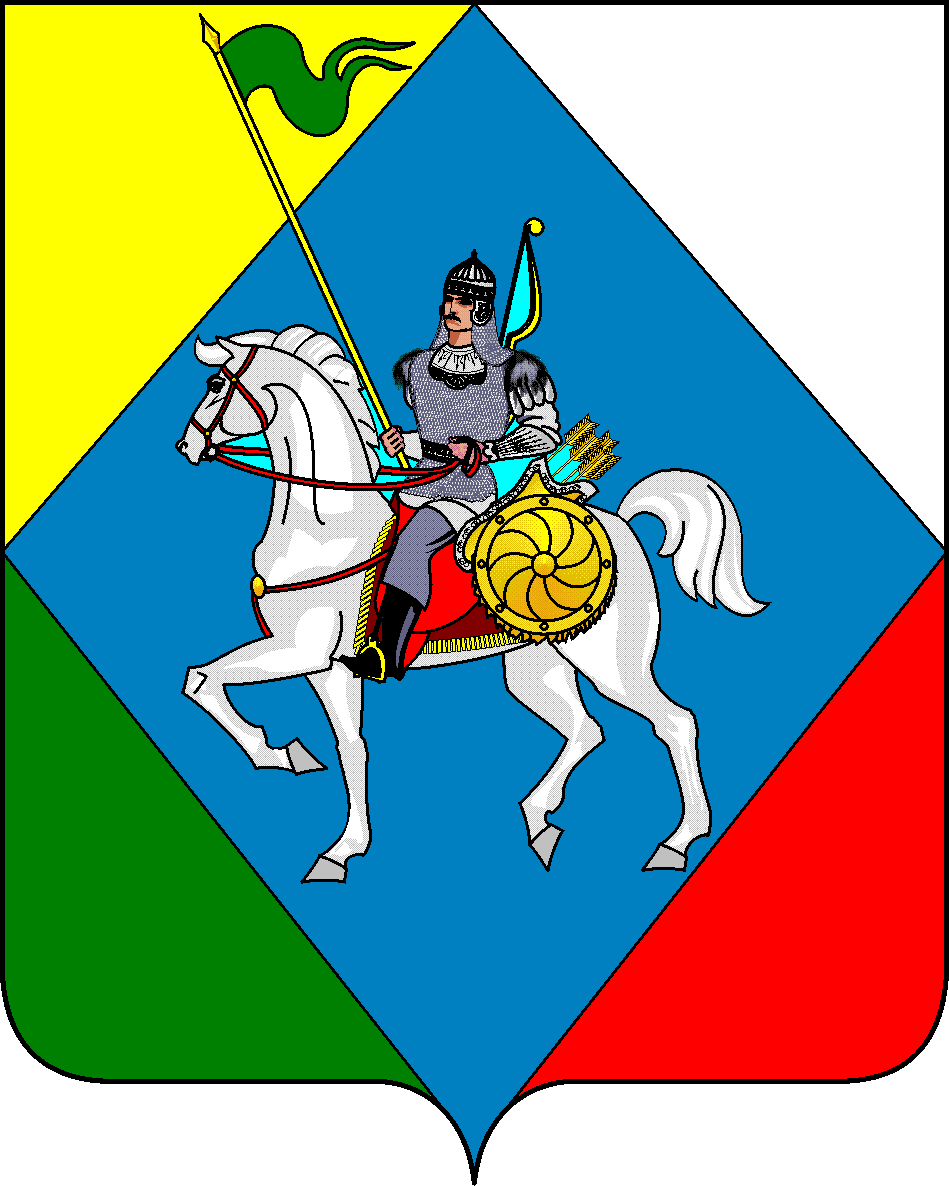 